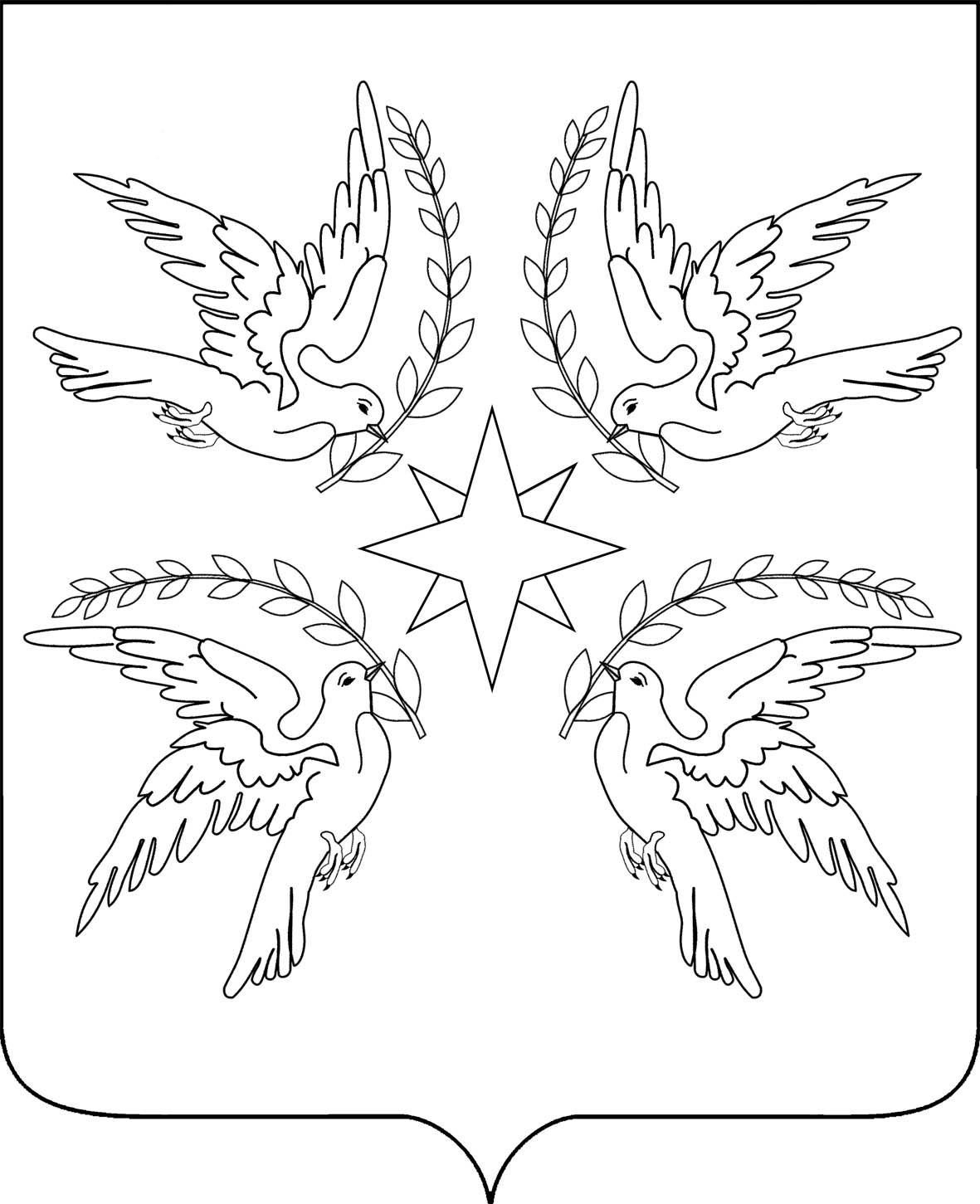 АДМИНИСТРАЦИЯ ДРУЖНЕНСКОГО СЕЛЬСКОГО ПОСЕЛЕНИЯБЕЛОРЕЧЕНСКОГО РАЙОНА ПОСТАНОВЛЕНИЕот 20.07.2023                                                                                                    №100  поселок ДружныйО порядке создания, хранения, использования и восполнения резерва материальных ресурсов для ликвидации чрезвычайных ситуаций Дружненского сельского поселения Белореченского района В целях поддержания в готовности резервов материальных ресурсов для ликвидации чрезвычайных ситуаций, в соответствии с Федеральным законом от 21 декабря 1994 года № 68-ФЗ «О защите населения и территорий от чрезвычайных ситуаций природного и техногенного характера», принимая во внимание постановление администрации муниципального образования Белореченский район от 1 сентября 2022 года № 1316 «О порядке создания, хранения, использования и восполнения резерва материальных ресурсов для ликвидации чрезвычайных ситуаций муниципального образования Белореченский район», руководствуясь статьей 32 Устава Дружненского сельского поселения Белореченского района, п о с т а н о в л я ю:1. Утвердить прилагаемый Порядок создания, хранения, использования и восполнения резерва материальных ресурсов для ликвидации чрезвычайных ситуаций Дружненского сельского поселения Белореченского района (приложение 1).2. Утвердить прилагаемые номенклатуру и объем резерва материальных ресурсов для ликвидации чрезвычайных ситуаций Дружненского сельского поселения Белореченского района (приложение 2).3. Финансовому отделу администрации Дружненского сельского поселения Белореченского района (Базак Н.А.) обеспечить финансирование расходов по созданию, хранению, использованию восполнению резерва материальных ресурсов из средств бюджета Дружненского сельского поселения Белореченского района.4. Признать утратившими силу постановления администрации Дружненского сельского поселения Белореченского района:2от 15 мая 2014 года №104 «О создании резерва материальных ресурсов для ликвидации чрезвычайных ситуаций природного и техногенного характера на территории Дружненского сельского поселения Белореченского  района»;от 06 сентября 2021 года №118 «О порядке создания, хранения, использования и восполнения резерва материальных ресурсов Дружненского сельского поселения Белореченского района для ликвидации чрезвычайных ситуаций природного и техногенного характера».5. Общему отделу администрации Дружненского сельского поселения Белореченского района (Сорокина Л.В.) опубликовать настоящее постановление в установленном порядке.6. Контроль за выполнением настоящего постановления возложить на заместителя главы Дружненского сельского поселения Белореченского района М.А.Мяснянкина.7. Постановление вступает в силу со дня его официального опубликования.ГлаваДружненского сельского поселенияБелореченского района                                                                 А.Н.ШипкоПриложение 1 УТВЕРЖДЕНпостановлением администрацииДружненского сельского поселенияБелореченского районаот 20.07.2023 №100ПОРЯДОКсоздания, хранения, использования и восполнения резерва материальных ресурсов для ликвидации чрезвычайных ситуаций Дружненского сельского поселения Белореченского района1. Настоящий Порядок разработан в соответствии с Федеральным законом от 21 декабря 1994 года № 68-ФЗ «О защите населения и территорий от чрезвычайных ситуаций природного и техногенного характера» и определяет основные принципы создания, хранения, использования и восполнения резерва материальных ресурсов для ликвидации чрезвычайных ситуаций в Дружненском сельском поселении Белореченского района (далее - Резерв).2. Резерв создается заблаговременно в целях экстренного привлечения необходимых средств для ликвидации чрезвычайных ситуаций, в том числе для организации первоочередного жизнеобеспечения населения, развертывания и содержания пунктов временного размещения и питания пострадавшего населения, оказания им помощи, обеспечения аварийно-спасательных и аварийно-восстановительных работ в случае возникновения чрезвычайных ситуаций, оснащения аварийно-спасательных формирования (служб) (в том числе нештатных) при проведении аварийно-спасательных и других неотложных работ.3. Резерв включает продовольствие, вещевое имущество, предметы первой необходимости, строительные материалы, лекарственные препараты и медицинские изделия, нефтепродукты и другие материальные ресурсы.4. Номенклатура и объемы материальных ресурсов Резерва утверждаются постановлением администрации Дружненского сельского поселения Белореченского района и устанавливаются исходя из прогнозируемых видов и масштабов чрезвычайных ситуаций, предполагаемого объема работ по их ликвидации, а также максимально возможного использования имеющихся сил и средств для ликвидации чрезвычайных ситуаций.5. Создание, хранение и восполнение Резерва осуществляется за счет средств бюджета Дружненского сельского поселения Белореченского района, а также за счет внебюджетных источников.6. Объем финансовых средств, необходимых для приобретения материальных ресурсов Резерва, определяется с учетом возможного 2изменения рыночных цен на материальные ресурсы, а также расходов, связанных с формированием, размещением, хранением и восполнением Резерва.7. Бюджетная заявка для создания Резерва на планируемый год представляется в соответствующий орган до 25 августа текущего года.8. Функции по созданию, размещению, хранению и восполнению Резерва возлагаются:по продовольствию, вещевому имуществу и предметам первой необходимости – на Общий отдел администрации Дружненского сельского поселения Белореченского района;по строительным материалам, нефтепродуктам и другим материальным ресурсам – на Общий отдел администрации Дружненского сельского поселения Белореченского района;по лекарственным средствам и медицинским изделиям - на Общий отдел администрации Дружненского сельского поселения Белореченского района.9. Органы, на которые возложены функции по созданию Резерва:представляют на очередной год бюджетные заявки для закупки материальных ресурсов в Резерв;определяют размеры расходов по хранению и содержанию материальных ресурсов в Резерв;определяют места хранения материальных ресурсов Резерва, отвечающие требованиям по условиям хранения и обеспечивающие возможность доставки в зоны чрезвычайных ситуаций;заключают в объеме выделенных ассигнований договоры (контракты) на поставку материальных ресурсов в Резерв, а также на ответственное хранение и содержание Резерва;организуют хранение, освежение, замену, обслуживание и выпуск материальных ресурсов, находящихся в Резерве;организуют доставку материальных ресурсов Резерва в районы чрезвычайных ситуаций;ведут учет и представляют отчетность по операциям с материальными ресурсами Резерва;обеспечивают поддержание Резерва в постоянной готовности к использованию;осуществляют контроль за наличием, качественным состоянием, соблюдением условий хранения и выполнением мероприятий по содержанию материальных ресурсов, находящихся на хранении в Резерве;подготавливают проекты правовых актов по вопросам закладки, хранения, учета, обслуживания, освежения, замены, реализации, списания и выдачи материальных ресурсов Резерва.10. Общее руководство по созданию, хранению, использованию Резерва оставляю за собой.311. Методическое руководство по обеспечению создания, хранения, использования и восполнения Резерва осуществляет глава Дружненского сельского поселения.12. Материальные ресурсы, входящие в состав Резерва, независимо от места их размещения, являются собственностью юридического лица, на чьи средства они созданы (приобретены).13. Закупка материальных ресурсов в Резерв осуществляется в соответствии с Федеральным законом от 5 апреля 2013 года № 44-ФЗ «О контрактной системе в сфере закупок товаров, работ, услуг для обеспечения государственных и муниципальных нужд».14. Хранение материальных ресурсов Резерва организуется как на объектах, специально предназначенных для их хранения и обслуживания, так и в соответствии с заключенными договорами на базах и складах промышленных, транспортных, сельскохозяйственных, снабженческо-бытовых, торгово-посреднических и иных организаций, независимо от формы собственности, и где гарантирована их безусловная сохранность и откуда возможна их оперативная доставка в зоны чрезвычайных ситуаций.15. Органы, на которые возложены функции по созданию Резерва и заключившие договоры, предусмотренные пунктом 14 настоящего Порядка, осуществляют контроль за количеством, качеством и условиями хранения материальных ресурсов и устанавливают порядок их своевременной выдачи.16. Выпуск материальных ресурсов из Резерва осуществляется по решению главы Дружненского сельского поселения Белореченского района или лица, его замещающего, и оформляется письменным распоряжением. Решения готовятся на основании обращений организаций.17. Использование Резерва осуществляется на безвозмездной или возмездной основе.В случае возникновения на территории Дружненского сельского поселения Белореченского района чрезвычайной ситуации техногенного характера расходы по выпуску материальных ресурсов из Резерва возмещаются за счет средств и имущества хозяйственного субъекта, виновного в возникновении чрезвычайной ситуации.18. Перевозка материальных ресурсов, входящих в состав Резерва, в целях ликвидации чрезвычайных ситуаций осуществляется транспортными организациями на договорной основе с органом местного самоуправления.19. Организации, обратившиеся за помощью и получившие материальные ресурсы из Резерва, организуют прием, хранения и целевое использование доставленных в зону чрезвычайной ситуации материальных ресурсов.20. Отчет о целевом использовании выделенных из Резерва материальных ресурсов готовят организации, которым они выделялись. Документы, подтверждающие целевое использование материальных ресурсов, представляются в орган местного самоуправления в месячных срок.421. Для ликвидации чрезвычайных ситуаций и обеспечения жизнедеятельности пострадавшего населения орган местного самоуправления может использовать находящиеся на его территории объектовые резервы материальных ресурсов по согласованию с создавшими их организациями.22. Восполнение материальных ресурсов Резерва, израсходованных при ликвидации чрезвычайных ситуаций, осуществляется за счет средств, указанных в решении органа местного самоуправления о выделении ресурсов из Резерва.23. По операциям с материальными ресурсами Резерва организации несут ответственность в порядке, установленном законодательством Российской Федерации и договорами.Заместитель главыДружненского сельского поселенияБелореченского района                                                        М.А.МяснянкинПриложение 2 УТВЕРЖДЕНЫпостановлением администрацииДружненского сельского поселенияБелореченского районаот 20.07.2023 №100НОМЕНКЛАТУРА И ОБЪЕМрезерва материальных ресурсов для ликвидации чрезвычайных ситуацийДружненского сельского поселения Белореченского районаЗаместитель главыДружненского сельского поселенияБелореченского района                                                     М.А.МяснянкинНаименование материального ресурсаЕдиница измеренияКоличество1.Продовольствие (из расчета снабжения 100 чел. на трое суток)1.Продовольствие (из расчета снабжения 100 чел. на трое суток)1.Продовольствие (из расчета снабжения 100 чел. на трое суток)Мукакг105Крупыкг15Макаронные изделиякг15Детское питаниекг7,5Мясные консервыкг75Рыбные консервыкг10,8Консервы молочныекг9Масло животноекг8,1Масло растительноекг7,8Индивидуальный рацион питаниякомпл.100Солькг6Сахаркг28,2Чайкг0,9Вода питьеваяупак. 5л.1002. Вещевое имущество и ресурсы жизнеобеспечения2. Вещевое имущество и ресурсы жизнеобеспечения2. Вещевое имущество и ресурсы жизнеобеспеченияПалаткишт.5Кроваткишт.100Кровати раскладныешт.8Одеялашт.100Спальные мешкишт.100Матрасышт.100Подушкишт.100Постельные принадлежности (простыни, наволочки, полотенца)компл.100Печишт.1Агрегаты отопленияшт.1Тепловые пушкишт.1Мобильные осветительные комплексыкомпл.1Мешки бумажныешт.20Рукомойникишт.10Керосиновые лампышт.5Свечишт.20Спичкикор.100Кухня полеваякомпл.1Миска глубокая металлическаяшт.100Ложкашт.100Кружкашт.100Ведрошт.20Чайник металлическийшт.10Мылокг.2Моющее средствакг.53.Строительные материалы3.Строительные материалы3.Строительные материалыЛес строительныйкуб.м.2Пиломатериалыкуб.м.2Доска не обрезнаякуб.м.2Цементтонн0,5Рубероидкв.м.50Шиферкв.м.100Стеклокв.м.20Арматуракг.500Уголоккг.100Гвоздикг.100Скобы строительныекг.100Проволока крепежнаякг.100Провода и кабелим.2004. Медикаменты и медицинское имущество4. Медикаменты и медицинское имущество4. Медикаменты и медицинское имуществоКомплект медицинской защиты КИМГЗкомпл.3Маска медицинская трехслойная на резинках, не стандартнаяшт.1500Респиратор FFP2шт.600Комбинезон защитный одноразовый (EN4126)шт.300Защитные очкишт.100Средства для дезинфекции рук (индивидуальная упаковка)мл3000Бахилышт.1500Инфракрасный термометршт.2Медицинские перчаткишт.600Дезинфицирующее средство для поверхностейл245. Нефтепродукты5. Нефтепродукты5. НефтепродуктыАвтомобиль бензин АИ-92тонн1Дизельное топливотонн1Масла и смазкитонн0,1